Projektas 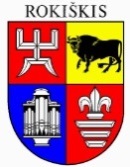 ROKIŠKIO RAJONO SAVIVALDYBĖS TARYBAS P R E N D I M ASDĖL NEPANAUDOTŲ ROKIŠKIO RAJONO SAVIVALDYBĖS BIUDŽETO LĖŠŲ PINIGINEI SOCIALINEI PARAMAI SKAIČIUOTI IR MOKĖTI PANAUDOJIMO KITOMS SOCIALINĖS APSAUGOS SRITIMS FINANSUOTI TVARKOS APRAŠO PATVIRTINIMO2018 m. spalio 26 d. Nr. TS-RokiškisVadovaudamasi Lietuvos Respublikos vietos savivaldos įstatymo 16 straipsnio 2 dalies 17 ir 38 punktais, 18 straipsnio 1 dalimi, Lietuvos Respublikos piniginės socialinės paramos nepasiturintiems gyventojams įstatymo 4 straipsnio 5 dalimi, Rokiškio rajono savivaldybės taryba n u s p r e n d ž i a:1. Patvirtinti Nepanaudotų Rokiškio rajono savivaldybės biudžeto lėšų piniginei socialinei paramai skaičiuoti ir mokėti panaudojimo kitoms socialinės apsaugos sritims finansuoti tvarkos aprašą (pridedama).2. Pripažinti netekusiu galios Rokiškio rajono savivaldybės tarybos 2015 m. gegužės 8 d. sprendimą Nr. TS-134 „Dėl Nepanaudotų Rokiškio rajono savivaldybės biudžeto lėšų, skirtų piniginei socialinei paramai, naudojimo kitai socialinei paramai finansuoti tvarkos aprašo patvirtinimo“.Sprendimas per vieną mėnesį gali būti skundžiamas Regionų apygardos administraciniam teismui, skundą (prašymą) paduodant bet kuriuose šio teismo rūmuose, Lietuvos Respublikos administracinių bylų teisenos įstatymo nustatyta tvarka.Savivaldybės meras				       Antanas Vagonis				           Rasa Baranovskienė					PATVIRTINTA					Rokiškio rajono savivaldybės tarybos					2018 m. spalio 26 d. sprendimu Nr. TS-DĖL NEPANAUDOTŲ ROKIŠKIO RAJONO SAVIVALDYBĖS BIUDŽETO LĖŠŲ PINIGINEI SOCIALINEI PARAMAI SKAIČIUOTI IR MOKĖTI PANAUDOJIMO KITOMS SOCIALINĖS APSAUGOS SRITIMS FINANSUOTI TVARKOS APRAŠO PATVIRTINIMOI SKYRIUSBENDROSIOS NUOSTATOS1. Nepanaudotų lėšų Rokiškio  rajono savivaldybės piniginei socialinei paramai skaičiuoti ir mokėti panaudojimo kitoms socialinės apsaugos sritims finansuoti naudojimo tvarkos aprašas (toliau – Tvarkos aprašas) nustato nepanaudotų Rokiškio rajono savivaldybės biudžeto lėšų, skirtų piniginei socialinei paramai skaičiuoti ir mokėti, Rokiškio rajono savivaldybėje (toliau – savivaldybė) skyrimo ir naudojimo tvarką.2. Piniginė socialinė parama – socialinė pašalpa ir būsto šildymo išlaidų, geriamojo vandens išlaidų ir karšto vandens išlaidų kompensacijos.II SKYRIUSNEPANAUDOTŲ LĖŠŲ SKYRIMAS3. Nepanaudotos savivaldybės biudžeto lėšos piniginei socialinei paramai skaičiuoti ir mokėti (toliau – nepanaudotos lėšos) gali būti naudojamos šioms socialinės apsaugos sritims savivaldybėje finansuoti: 3.1. finansinei paramai, skirtai skurdui bei socialinei atskirčiai mažinti;3.2. šeimoje ir bendruomenėje teikiamai pagalbai vaikams, neįgaliesiems, senyvo amžiaus asmenims ir jų šeimoms plėtoti; 3.3. smurto, savižudybių, priklausomybių, prekybos žmonėmis prevencijai; 3.4. socialinę riziką patiriančių asmenų (šeimų) socialinės reabilitacijos ir integracijos priemonėms įgyvendinti; 3.5. neįgaliųjų socialinei integracijai 3.6. bendruomenių ir nevyriausybinių organizacijų plėtrai, jų vykdomoms socialinėms programoms įgyvendinti; 3.7. užimtumo didinimo programoms įgyvendinti;3.8. savivaldybės ir socialinio būsto fondo plėtrai, rekonstravimui ir remontui; 3.9. socialinių paslaugų priemonėms finansuoti, jų infrastruktūrai modernizuoti ir plėtoti; 3.10. socialinių paslaugų srities darbuotojų darbo sąlygoms gerinti ir darbo užmokesčiui didinti;    3.11. savivaldybės administracijoje dirbančių socialinių išmokų specialistų darbo užmokesčiui didinti.4. Sprendimą dėl nepanaudotų lėšų perskirstymo priima savivaldybės taryba.         III SKYRIUSBAIGIAMOSIOS NUOSTATOS5. Tvarkos aprašas gali būti keičiamas ar pildomas savivaldybės tarybos sprendimu.6. Tvarkos aprašas gali būti skundžiamas Lietuvos Respublikos administracinių bylų teisenos įstatymo nustatyta tvarka._____________________Rokiškio rajono savivaldybės tarybaiSPRENDIMO PROJEKTO ,,DĖL NEPANAUDOTŲ ROKIŠKIO RAJONO SAVIVALDYBĖS BIUDŽETO LĖŠŲ PINIGINEI SOCIALINEI PARAMAI SKAIČIUOTI IR MOKĖTI PANAUDOJIMO KITOMS SOCIALINĖS APSAUGOS SRITIMS FINANSUOTI TVARKOS APRAŠO PATVIRTINIMO“AIŠKINAMASIS RAŠTAS2018 m. spalio 26 d.RokiškisParengto projekto tikslai ir uždaviniai. Pakeitus LR piniginės socialinės paramos nepasiturintiems gyventojams įstatymo nuostatas dėl socialinės apsaugos sričių, kurios gali būti finansuojamos naudojant nepanaudotas savivaldybės lėšas socialinei paramai skaičiuoti ir mokėti, nustatomos naujos finansuojamos socialinės apsaugos sritys.Šiuo metu teisinis reglamentavimas – Lietuvos Respublikos piniginės socialinės paramos nepasiturintiems gyventojams įstatymas. Sprendimo projekto esmė: Lietuvos Respublikos piniginės socialinės paramos nepasiturintiems gyventojams įstatymu nustatytas baigtinis sąrašas socialinės apsaugos sričių, kurioms finansuoti naudojamos nepanaudotos savivaldybių biudžetų lėšos piniginei socialinei paramai skaičiuoti ir mokėti savivaldybės tarybos nustatyta tvarka. Nepanaudotos Savivaldybės biudžeto lėšos piniginei socialinei paramai skaičiuoti ir mokėti naudojamos šioms socialinės apsaugos sritims finansuoti: finansinei paramai, skirtai skurdui bei socialinei atskirčiai mažinti, šeimoje ir bendruomenėje teikiamai pagalbai vaikams, neįgaliesiems, senyvo amžiaus asmenims ir jų šeimoms plėtoti, smurto, savižudybių, priklausomybių, prekybos žmonėmis prevencijai ir kitoms.Galimos pasekmės, priėmus siūlomą tarybos sprendimo projektą: teigiamos – bus patvirtintas sąrašas socialinės apsaugos sričių, kurioms bus naudojamos nepanaudotos savivaldybės biudžeto lėšos piniginei socialinei paramai skaičiuoti ir mokėti; neigiamų – nėra.Kokia sprendimo nauda Rokiškio rajono gyventojams: bus įgyvendinti Lietuvos Respublikos teisės aktų reikalavimai, gerės socialinių paslaugų kokybė, bus mažinama socialinė atskirtis, daugiau lėšų skiriant pažeidžiamiausių gyventojų grupių poreikiams.Finansavimo šaltiniai ir lėšų poreikis: nereikalingos atskiros lėšos.Suderinamumas su Lietuvos Respublikos galiojančiais teisės norminiais aktais: Projektas neprieštarauja galiojantiems teisės aktams.Antikorupcinis vertinimas: Teisės akte nenumatoma reguliuoti visuomeninių santykių, susijusių su Lietuvos Respublikos korupcijos prevencijos įstatymo 8 straipsnio 1 dalyje numatytais veiksniais, todėl teisės aktas nevertinamas antikorupciniu požiūriu  Vyr. specialistė				                    Rasa Baranovskienė         					